.Traduit et préparé par  Irène COUSIN,  Professeur de Danse  -  8 / 2014Chorégraphies en français, site : http://www.speedirene.comIntroduction  :  32  tempsSIDE TOGETHER FORWARD ½ TURN, BACK LOCK STEP, COASTER STEP, STEP LOCK STEP.STEP CLAP, STEP CLAP, MAMBO ½ TURN, SHUFFLE FORWARD (OPTION FULL TURN) KICK BALL POINT.OPTION : pas  PD  avant  -  FULL  TURN  D  :  1/2  tour  D . . . .  pas  PG  arrière  -  1/2  tour  D . . . .  pas  PD  avantTAG :  ici, ajoutez sur les murs 1,3 & 6  STEP, CLAP, CLAPBEHIND & CROSS, 1/8 CROSS, 1/8 CROSS, ROCKING CHAIR, STEP ½ PIVOT STEP.STEP TOUCH BACK KICK, BACK ROCK, HEEL STRUT, SIDE ROCK, HEEL STRUT, STEP PIVOT STEP.FIN : sur le dernier mur, vous finissez la danse à la fin de la section 1 - 6 : 00 -Remplacez les  7&8	SHUFFLE  LOCK  D  avant  :  pas  PD  avant  -  LOCK  PG  derrière  PD  -  pas  PD  avantApple Jack (fr)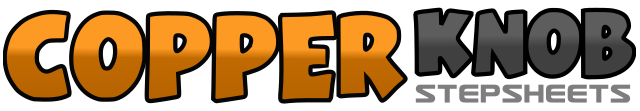 .......Count:32Wall:4Level:novice / intermédiaire.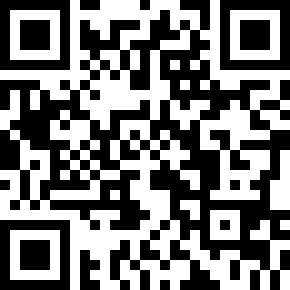 Choreographer:Audrey Watson (SCO) - Août 2014Audrey Watson (SCO) - Août 2014Audrey Watson (SCO) - Août 2014Audrey Watson (SCO) - Août 2014Audrey Watson (SCO) - Août 2014.Music:Apple Jack - Lisa McHughApple Jack - Lisa McHughApple Jack - Lisa McHughApple Jack - Lisa McHughApple Jack - Lisa McHugh........1&2pas  PG  côté  G  -  pas  PD  à  côté  du  PG  -  pas  PG  avant&1/2  tour  G ,  sur  BALL  du  PG . . . .  HITCH  genou  D  devant3&4SHUFFLE  LOCK  D  arrière :  pas  PD  arrière  -  LOCK  PG  devant  PD  -  pas  PD  arrière5&6COASTER  STEP  G  :  reculer  BALL  PG  -  reculer  BALL  PD  à  côté  du  PG  -  pas  PG  avant7&8SHUFFLE  LOCK  D  avant  :  pas  PD  avant  -  LOCK  PG  derrière  PD  -  pas  PD  avant1&2&pas  PG  avant  -  HOLD  +  CLAP  -  pas  PD  avant  -  HOLD  +  CLAP	      ]         SLOW WALK3&4ROCK  STEP  syncopé  G  avant ,  revenir  sur  PD  arrière  -  1/2  tour  G . . . .  pas  PG  avant5&6SHUFFLE  D  avant  :  pas  PD  avant  -  pas  PG  à  côté  du  PD  -  pas  PD  avant1&2&pas  PD  avant  -  HOLD  +  CLAP  -  pas  PG  avant  -  HOLD  +  CLAP 	   ]       SLOW WALK7&8KICK  BALL  POINT  G  :  KICK  PG  avant  -  pas  BALL  PG  à  côté  du  PD  -  TOUCH  pointe  PD  côté  D1&2BEHIND-SIDE-CROSS  D  :  CROSS  PD  derrière  PG  -  pas  PG  côté  G  -  CROSS  PD  devant  PG&31/8  de  tour  D ,  sur  BALL  du  PG  -  CROSS  PD  devant  PG&41/8  de  tour  D ,  sur  BALL  du  PG  -  CROSS  PD  devant  PG5&ROCK  STEP  syncopé  G  avant ,  revenir  sur  PD  arrière	]      ROCKIN CHAIR6&ROCK  STEP  syncopé  G  arrière ,  revenir  sur  PD  avant	]          SYNCOPÉ7&8pas  PG  avant  -  1/2  tour  PIVOT  vers  D  ( appui  PD )  -  pas  PG  avant1&pas  PD  avant  -  TOUCH  talon  G  derrière  talon  D2&pas  PG  arrière  -  KICK  PD  avant3&ROCK  STEP  syncopé  D  arrière ,  revenir  sur  PG  avant4&HEEL  STRUT  D  avant  :  TOUCH  talon  D  avant  -  DROP  :  abaisser  pointe  PD  au  sol5&ROCK  STEP  latéral  syncopé  G  côté  G ,  revenir  sur  PD  côté  D6&HEEL  STRUT  G  avant  :  TOUCH  talon  G  avant  -  DROP  :  abaisser  pointe  PG  au  sol7&8pas  PD  avant  -  1/2  tour  PIVOT  vers  G  ( appui  PG )  -  pas  PD  avant7&8pas  PD  avant  -  1/2  tour  PIVOT  vers  G  ( appui  PG )  -  pas  PD  avant